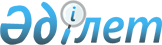 О внесении изменений в приказ Министра энергетики Республики Казахстан от 10 декабря 2018 года № 489 "Об утверждении Правил формирования и ведения Реестра групп лиц"Приказ Министра энергетики Республики Казахстан от 4 августа 2022 года № 259. Зарегистрирован в Министерстве юстиции Республики Казахстан 5 августа 2022 года № 29032
      Примечание ИЗПИПорядок введения в действие см.п.4
      1. Внести в приказ Министра энергетики Республики Казахстан от 10 декабря 2018 года № 489 "Об утверждении Правил формирования и ведения Реестра групп лиц" (зарегистрирован в Реестре государственной регистрации нормативных правовых актов за № 17923) следующие изменения:
      преамбулу изложить в новой редакции:
      "В соответствии с подпунктом 70-32) статьи 5 Закона Республики Казахстан "Об электроэнергетике" ПРИКАЗЫВАЮ:";
      в Правилах формирования и ведения Реестра групп лиц, утвержденных указанным приказом:
      пункты 2, 3 и 4 изложить в новой редакции:
      "2. В настоящих Правилах используются следующие основные понятия:
      1) Реестр групп лиц (далее - Реестр) – формируемый и размещаемый на официальном интернет-ресурсе уполномоченнного органа перечень энергопроизводящих организаций и потребителей, входящих в одну группу лиц, при условии наличия контроля в соответствии с частями второй, третьей и четвертой пункта 1-1 статьи 9 Закона. 
      2) уполномоченный орган - государственный орган, осуществляющий руководство в области электроэнергетики;
      Иные понятия и определения, используемые в настоящих Правилах, применяются в соответствии с законодательством Республики Казахстан в области электроэнергетики.
       3. Юридическое лицо, под контролем которого находятся потребители и энергопроизводящие организации в соответствии с частями второй, третьей и четвертой пункта 1-1 статьи 9 Закона (далее – Заявитель), для включения группы лиц в Реестр представляет в уполномоченный орган следующие документы:
      1) заявление на включение группы лиц в Реестр;
      2) учредительные документы Заявителя, представляющего интересы группы лиц;
      3) устав юридического лица, выписку из торгового реестра для иностранного юридического лица либо другой документ, подтверждающий, что потребители и энергопроизводящие организации, входят в состав одной группы лиц;
      4) доверенность или договор, подтверждающий право Заявителя, представлять интересы потребителей и энергопроизводящих организаций.
      4. Заявление Заявителя содержит: 
      1) перечень энергопроизводящих организаций, за счет которых будут обеспечиваться электрической мощностью потребители, входящие с ними в одну группу лиц при условии наличия контроля, определенного в соответствии с частями второй, третьей и четвертой пункта 1-1 статьи 9 Закона;
      2) перечень потребителей, которые будут обеспечиваться мощностью за счет энергопроизводящих организаций, входящих с ними в одну группу лиц, при условии наличия контроля, определенного в соответствии с частями второй, третьей и четвертой пункта 1-1 статьи 9 Закона.".
      2. Департаменту развития электроэнергетики Министерства энергетики Республики Казахстан в установленном законодательством Республики Казахстан порядке обеспечить:
      1) государственную регистрацию настоящего приказа в Министерстве юстиции Республики Казахстан;
      2) размещение настоящего приказа на интернет-ресурсе Министерства энергетики Республики Казахстан;
      3) в течение десяти рабочих дней после государственной регистрации настоящего приказа в Министерстве юстиции Республики Казахстан представление в Департамент юридической службы Министерства энергетики Республики Казахстан сведений об исполнении мероприятий, предусмотренных подпунктами 1) и 2) настоящего пункта.
      3. Контроль за исполнением настоящего приказа возложить на курирующего вице-министра энергетики Республики Казахстан.
      4. Настоящий приказ вводится в действие по истечении десяти календарных дней после дня его первого официального опубликования.
					© 2012. РГП на ПХВ «Институт законодательства и правовой информации Республики Казахстан» Министерства юстиции Республики Казахстан
				
      Министр энергетики Республики Казахстан 

Б. Акчулаков
